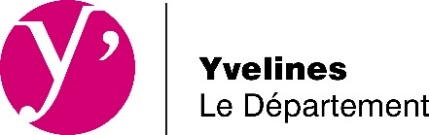 DEMANDE DE SUBVENTIONDirection générale des ServicesDirection Générale Adjointe des TerritoiresDirection Attractivité et Qualité de VieMission Développement Cultureldeveloppementculturel@yvelines.frAIDE AUX MANIFESTATIONSCULTURELLES ATTRACTIVES Attention ! Cette demande de subvention ne peut se faire que par téléprocédure via le Portail des subventions. Les formulaires manuscrits sont également à proscrire.VOLET ADMINISTRATIFSTRUCTURE	NOM DE LA STRUCTURE POUR LAQUELLE LA SUBVENTION EST DEMANDEE :	ADRESSE : 		TELEPHONE : 		SITE WEB :		PRESIDENT/MAIRE (rayer la mention inutile) : 	RESPONSABLE ADMINISTRATIF DU DOSSIER	NOM :		FONCTION : 		TELEPHONE : 		COURRIEL :	VOLET EXPERTISELE PROJETTitre de la manifestation :Description de la manifestation :Site(s) choisi(s) :Patrimoine bâti, naturel :Intérêts et singularité(s) du(des) site(s) :Comment la manifestation :contribue-t-elle à la mise en valeur du patrimoine bâti, naturel yvelinois ?favorise-t-elle le développement touristique ? En quoi la manifestation est-elle prestigieuse et attractive pour le territoire concerné ?Public :Nombre total de participants attendus :Typologie des publics (préciser) :	 Amateurs, bénévoles :		 Jeune public :		 Personnes âgées :		Petite enfance :			 Professionnels :		 Publics bénéficiant d’aides sociales (insertion, RSA…) :		 Publics empêchés, éloignés de l’offre culturelle (y compris pour des raisons de handicap) :	 Scolaires (primaires, lycéens, apprentis, étudiants) :		 Scolaires (collégiens) :		 Tous publics :		 Autres :	Des tours opérateurs ont-ils été contactés ? (préciser)Quelle est la politique tarifaire pratiquée ? Des dispositions particulières sont-elles prévues pour l’accessibilité ?Partenariats :NOMBRE TOTAL DE PARTENAIRES (hors Conseil départemental) :	DONT NOMBRE DE PARTENAIRES FINANCIERS :	Est-ce que le projet bénéficie du soutien financier de la commune et/ou de l’intercommunalité du(des) lieu(x) d’implantation de la manifestation ? (Préciser)	1/ NOM DU PARTENAIRE :		Type de partenaire :	 collectivité	 association	 entreprise	 autre à préciser	Secteur d’activité (administration publique, éducatif, économique, social, artistique…) :	Nature du partenariat (financier, ressources - matériels / locaux /personnels, expertise…) :	Partenariat :	 envisagé	 approché	 confirmé	 convention signée	(Dupliquer le paragraphe ci-dessus pour chaque partenariat si nécessaire)Communication : Quel est votre plan de communication ?Cibles :Supports (type, titres) :Réseaux sociaux :Relations presse (interne, externe) :	Partenariats média :Evaluation du projet (énumérer 3 indicateurs de réussite et préciser, pour chacun, comment le mesurer)	1/ Indicateur : 		Base d’évaluation : 		2/ Indicateur : 		Base d’évaluation : 		3/ Indicateur : 		Base D’évaluation : 	VOLET EVALUATIONComment avez-vous eu connaissance de cette aide ?Via	 un agent, un média du Département :		 référent de la Mission Développement Culturel		 personnel du Territoire d’Action Départementale		 la plateforme collaborative LeVivier		 le site internet du Département		 le « Guide des Aides » sur le site du Département		 autre (préciser) :		 un réseau professionnel (préciser) :		 une recherche Internet
	 autre (préciser) :	Indiquer les précédentes éditions de la manifestation depuis les trois dernières années, si il y a lieu ?Quelle est la fréquentation attendue, en nombre total de personnes, pour cette/ces manifestation(s) culturelle(s) ?Estimation des spectateurs attendus selon leur lieu de résidence ?Politique tarifaire : indiquer votre estimation en nombre de billets vendus ou distribués.Aide aux manifestations culturelles attractivesPièces à joindre obligatoirementPièces à joindre pour tout dossier :Formulaire de demande de subventionBudget prévisionnel du projet (utiliser le modèle proposé)Oui         Non  Oui         Non  Pour une association :Publication au Journal Officiel (date de création et statuts de l’association)Composition du Conseil d’administrationCompte rendu de la dernière assemblée généraleCompte de résultat de l’exercice précédentOui         Non  Oui         Non  Oui         Non  Oui         Non  Pour une collectivité : Copie de la délibération de la collectivité portant approbation du projet, inscription de cette dépense au budget de la collectivité et sollicitant une aide départementaleOui         Non  Pièces complémentaires qui peuvent vous être demandées par le service instructeur : Pour les entrepreneurs de spectacle vivant :Catégorie et numéro de la (les) licence(s) délivrées aux entrepreneurs de spectacle vivant, datant de moins de 3 ans.Oui         Non  En cas de changement de situation :Nouvelles pièces justificatives à jour (ex : nouveau RIB, nouvel avis de situation au répertoire SIREN de l’INSEE, délégation de signature).Edition(s) précédente(s)
Site(s) choisi(s)Publics touchés (en nombre total de personnes)Nombre de spectateurs yvelinois attendus Nombre de spectateurs franciliens hors yvelinois attendus Nombre de spectateurs français hors franciliens attendus Nombre de spectateurs étrangers attendus Nombre de billetsgratuitsNombre de billetsà tarif réduitNombre de billetsà plein tarif